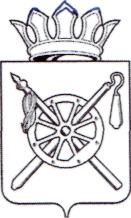 Российская ФедерацияРостовская областьОктябрьский районМуниципальное образование «Краснокутское сельское поселение»Администрация Краснокутского сельского поселенияПОСТАНОВЛЕНИЕ02.08.2022                       	 	  № 73 	                                 х. Красный КутВ целях повышения результативности практической реализации налоговой политики, обоснованности предоставления режимов льготного налогообложения на территории Краснокутского сельского поселения и в соответствии с постановлением Администрации Краснокутского сельского поселения от  14.11.2019 № 122 «Об утверждении Порядка формирования перечня налоговых расходов Краснокутского сельского поселения Октябрьского района и оценки налоговых расходов Краснокутского сельского поселения Октябрьского района», ПОСТАНОВЛЯЕТ:1. Утвердить результаты оценки эффективности налоговых льгот (налоговых расходов), установленных на территории Краснокутского  сельского поселения за 2021 год согласно приложению.2. Разместить постановление на официальном сайте  Администрации Краснокутского сельского поселения в информационно-телекоммуникационной сети «Интернет».3. Контроль за исполнением постановления оставляю за собой.Глава Администрации     Краснокутского сельского поселения                  			                              В.Н. Огнев  Приложение № 1к постановлению Администрации Краснокутского сельского поселенияот 02.08.2022  № 73Результаты проведения оценки обоснованности и эффективности налоговых льгот (налоговых расходов) на территории Краснокутского  сельского поселения за 2021 год.В соответствии с постановлениями Администрации  Краснокутского сельского поселения от  14.11.2019 № 122 «Об утверждении Порядка формирования перечня налоговых расходов Краснокутского сельского поселения Октябрьского района и оценки налоговых расходов Краснокутского сельского поселения Октябрьского района»  и  от 06.08.2020 г. № 55 « Об утверждении методики оценки эффективности налоговых расходов Краснокутского сельского поселения Октябрьского района», службой экономики и финансов Администрации Краснокутского сельского поселения была проведена инвентаризация действующих налоговых льгот и ставок, установленных на местном уровне  и оценка их эффективности.Статьей 61.2 Бюджетного кодекса РФ определено, что в бюджеты поселений зачисляются налоговые доходы от местных налогов, а именно:Земельный налог – по нормативу 100 процентов;Налог на имущество физических лиц – по нормативу 100 процентов.Оценка эффективности налоговых льгот проводится в целях оптимизации перечня налоговых преференций и обеспечения оптимального выбора объектов для предоставления поддержки в виде налоговых льгот.Для оценки эффективности налоговых льгот используются следующие критерии:бюджетная эффективность  –  влияние налоговых льгот на доходы бюджета поселения;экономическая эффективность – оценка динамики финансово-экономических показателей хозяйственной деятельности налогоплательщиковсоциальная эффективность – социальные последствия предоставляемых (планируемых к предоставлению) налоговых льгот, которые выражаются в изменении уровня и качества товаров, работ, услуг для населения, оказание поддержки незащищенным категориям граждан и организациям.В целях повышения эффективности использования имеющихся ресурсов и устойчивого развития Краснокутского сельского поселения, в пределах полномочий Собрания депутатов Краснокутского сельского поселения, установленных налоговым законодательством Российской Федерации, в отношении местных налогов, приняты муниципальные правовые акты: - Решение Собрания депутатов Краснокутского сельского поселения № 140 от 26.11.2019 "О налоге на имущество физических лиц";Решение Собрания депутатов Краснокутского сельского поселения № 139 от 26.11.2019 года "О земельном налоге " (в ред. от 12.03.2021 г. № 187).Налоговые льготы по земельному налогу, предоставлены на территории Краснокутского сельского поселения в 2021 году следующим категориям:1) Героев Советского Союза, Героев Российской Федерации, Героев Социалистического труда, полных кавалеров ордена Славы, Трудовой Славы и «За службу Родине в Вооруженных Силах СССР»; 2) инвалидов I и II группы;  	3) ветеранов и инвалидов великой Отечественной Войны, граждан, подвергшихся воздействию радиации вследствие катастрофы на Чернобыльской АЭС и других радиационных аварий на атомных объектах гражданского или военного назначения, а также в результате испытаний, учений и иных работ, связанных с любыми видами ядерных установок, включая ядерное оружие и космическую технику; 4) лиц,   имеющих трех и более несовершеннолетних детей совместно проживающих с ними, при предоставлении им права бесплатного приобретения земельных участков  в общую долевую  собственность граждан  и их детей для индивидуального жилищного строительства или ведения личного подсобного хозяйства,  согласно Областного закона от 22.07.2003 № 19-ЗС «О регулировании земельных отношений в Ростовской области» (с последующими изменениями и дополнениями) освобождаются от уплаты земельного налога на такой участок до момента утраты семьей статуса многодетной семьи; 	5) семьи, имеющие детей-инвалидов.Результаты  оценки эффективности налоговых расходов за оцениваемый 2021 год предоставлены в таблицах к настоящему приложению.Общий объем выпадающих доходов  по муниципальному образованию «Краснокутского сельское поселение» за 2021 год составили 1,0 тыс. руб., в том числе:- по земельному налогу –  14,0 тыс. руб.- по налогу на имущество физических лиц – 0,0 тыс. руб.Целью установления данных налоговых льгот является создание благоприятных условий гражданам пожилого возраста и инвалидов, повышение уровня жизни населения, а именно поддержку малообеспеченных и социально незащищенных категорий граждан, повышение покупательской способности граждан, снижение доли расходов на оплату обязательных платежей, социальная эффективность этих налоговых льгот положительная.В 2021 году объем налоговых льгот по налогу на имущество физических лиц предоставляется в соответствии с Федеральным Законом РФ. Дополнительные льготы муниципальным учреждением Краснокутского сельского поселения не предоставляются.Результаты  оценки эффективности налоговых расходов за оцениваемый 2021 год1. Оценка целесообразности налогового расхода2. Оценка результативности налогового расхода* Примечание: при значении коэффициента результативности от  0,5 и более    налоговый расход признается  результативным, при значении коэффициента результативности от  0,5 и менее  налоговый расход   признается нерезультативным.3. Оценка эффективности налогового расхода  Ведущий специалист экономист                                                                                                                                  И.Ю. Мемех                                                                                                 Об утверждении результатов оценки эффективности, нало-говых льгот (налоговых расхо-дов), установленных на террито-рии Краснокутского сельского поселения за 2021 год№ п.п.Наименование налогового расхода Краснокутского сельского поселения/ реквизиты нормативного правового акта Краснокутского сельского поселения, устанавливающего налоговый расходНаименование категории плательщиков налогов, для которых предусмотрены налоговые льготыКритерии целесообразностиКритерии целесообразностиОценка результативности налогового расхода (целесообра-зен/нецелесообразен)№ п.п.Наименование налогового расхода Краснокутского сельского поселения/ реквизиты нормативного правового акта Краснокутского сельского поселения, устанавливающего налоговый расходНаименование категории плательщиков налогов, для которых предусмотрены налоговые льготыСоответствие налогового расхода Краснокутского сельского поселения целям муниципальной программы Краснокутского сельского поселения «Управление муниципальными финансами и создание условий для эффективного управления муниципальными финансами» (соответствует/не соответствует)Востребованность плательщиками предоставленных льгот (соотношением численности плательщиков, воспользовавшихся правом на льготы, и общей численности плательщиков, за 5 -летний период)Оценка результативности налогового расхода (целесообра-зен/нецелесообразен)А123451Предоставление налоговых льгот/ Решение Собрания депутатов Краснокутского сельского поселения № 139 от 26.11.2019 года "О земельном налоге " (в ред. от 12.03.2021 г. № 187)1) Героев Советского Союза, Героев Российской Федерации, Героев Социалистического труда, полных кавалеров ордена Славы, Трудовой Славы и «За службу Родине в Вооруженных Силах СССР»; 2) инвалидов I и II группы;  3) ветеранов и инвалидов великой Отечественной Войны, граждан, подвергшихся воздействию радиации вследствие катастрофы на Чернобыльской АЭС и других радиационных аварий на атомных объектах гражданского или военного назначения, а также в результате испытаний, учений и иных работ, связанных с любыми видами ядерных установок, включая ядерное оружие и космическую технику; 4) лиц,   имеющих трех и более несовершеннолетних детей совместно проживающих с ними, при предоставлении им права бесплатного приобретения земельных участков  в общую долевую  собственность граждан  и их детей для индивидуального жилищного строительства или ведения личного подсобного хозяйства,  согласно Областного закона от 22.07.2003 № 19-ЗС «О регулировании земельных отношений в Ростовской области» (с последующими изменениями и дополнениями) освобождаются от уплаты земельного налога на такой участок до момента утраты семьей статуса многодетной семьи; 5) семьи, имеющие детей-инвалидов; соответствует. - 114/2414. - 112/2447. – 111/24452020 г. - 47/24252021 г. - 45/2439целесообразен№ п.п.Наименование налогового расхода Краснокутского сельского поселения / реквизиты нормативного правового акта Краснокутского сельского поселения, устанавливающего налоговый расходНаименование категории плательщиков налогов, для которых предусмотрены налоговые льготыНаименование целевого показателя Значение планового целевого показателяЗначение фактического целевого показателяКоэффициент результативности налогового расхода (гр.5/гр.4)Оценка результативности налогового расхода (результативен/нерезультативен)*А12345671Предоставление налоговых льгот/ Решение Собрания депутатов Краснокутского сельского поселения № 139 от 26.11.2019 года "О земельном налоге " (в ред. от 12.03.2021 г. № 187)1) Героев Советского Союза, Героев Российской Федерации, Героев Социалистического труда, полных кавалеров ордена Славы, Трудовой Славы и «За службу Родине в Вооруженных Силах СССР»; 2) инвалидов I и II группы;  3) ветеранов и инвалидов великой Отечественной Войны, граждан, подвергшихся воздействию радиации вследствие катастрофы на Чернобыльской АЭС и других радиационных аварий на атомных объектах гражданского или военного назначения, а также в результате испытаний, учений и иных работ, связанных с любыми видами ядерных установок, включая ядерное оружие и космическую технику; 4) лиц,   имеющих трех и более несовершеннолетних детей совместно проживающих с ними, при предоставлении им права бесплатного приобретения земельных участков  в общую долевую  собственность граждан  и их детей для индивидуального жилищного строительства или ведения личного подсобного хозяйства,  согласно Областного закона от 22.07.2003 № 19-ЗС «О регулировании земельных отношений в Ростовской области» (с последующими изменениями и дополнениями) освобождаются от уплаты земельного налога на такой участок до момента утраты семьей статуса многодетной семьи; 5) семьи, имеющие детей-инвалидов;Объем налоговых и неналоговых доходов бюджета Краснокутского сельского поселения23357,925610,61,09результативен№ п.п.Наименование налогового расхода Краснокутского сельского поселения / реквизиты нормативного правового акта Краснокутского сельского поселения, устанавливающего налоговый расходНаименование категории плательщиков налогов, для которых предусмотрены налоговые льготыДостижение критериев целесообразностиДостижение показателей результативностиНаличие или отсутствие альтернативных механизмов достижения целей муниципальной программы Краснокутского сельского поселения «Управление муниципальными финансами и создание условий для эффективного управления муниципальными финансами» и (или) целей социально-экономического развитияОценка эффективности налогового расхода (эффективен/неэффективен)*Вывод о необходимости сохранения, уточнения или отмены налоговой льготы, обуславливающей налоговый расходА12345671Предоставление налоговых льгот/ Решение Собрания депутатов Краснокутского сельского поселения № 139 от 26.11.2019 года "О земельном налоге " (в ред. от 12.03.2021 г. № 187)1) Героев Советского Союза, Героев Российской Федерации, Героев Социалистического труда, полных кавалеров ордена Славы, Трудовой Славы и «За службу Родине в Вооруженных Силах СССР»; 2) инвалидов I и II группы;  3) ветеранов и инвалидов великой Отечественной Войны, граждан, подвергшихся воздействию радиации вследствие катастрофы на Чернобыльской АЭС и других радиационных аварий на атомных объектах гражданского или военного назначения, а также в результате испытаний, учений и иных работ, связанных с любыми видами ядерных установок, включая ядерное оружие и космическую технику; 4) лиц,   имеющих трех и более несовершеннолетних детей совместно проживающих с ними, при предоставлении им права бесплатного приобретения земельных участков  в общую долевую  собственность граждан  и их детей для индивидуального жилищного строительства или ведения личного подсобного хозяйства,  согласно Областного закона от 22.07.2003 № 19-ЗС «О регулировании земельных отношений в Ростовской области» (с последующими изменениями и дополнениями) освобождаются от уплаты земельного налога на такой участок до момента утраты семьей статуса многодетной семьи; 5) семьи, имеющие детей-инвалидов;целесообразенрезультативенотсутствиеэффективенНеобходимость сохранения льготы данной категории граждан